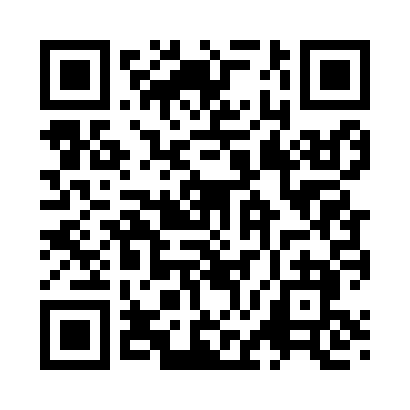 Prayer times for Airydale, Pennsylvania, USAWed 1 May 2024 - Fri 31 May 2024High Latitude Method: Angle Based RulePrayer Calculation Method: Islamic Society of North AmericaAsar Calculation Method: ShafiPrayer times provided by https://www.salahtimes.comDateDayFajrSunriseDhuhrAsrMaghribIsha1Wed4:456:101:085:008:089:332Thu4:436:091:085:008:099:343Fri4:426:071:085:008:109:364Sat4:406:061:085:018:119:375Sun4:396:051:085:018:129:386Mon4:376:041:085:018:139:407Tue4:366:031:085:018:149:418Wed4:346:021:085:028:159:439Thu4:336:001:085:028:169:4410Fri4:315:591:085:028:179:4511Sat4:305:581:085:028:189:4712Sun4:285:571:085:038:199:4813Mon4:275:561:085:038:209:4914Tue4:265:551:085:038:219:5115Wed4:245:541:085:048:229:5216Thu4:235:541:085:048:239:5317Fri4:225:531:085:048:249:5518Sat4:215:521:085:048:259:5619Sun4:195:511:085:058:259:5720Mon4:185:501:085:058:269:5921Tue4:175:491:085:058:2710:0022Wed4:165:491:085:058:2810:0123Thu4:155:481:085:068:2910:0224Fri4:145:471:085:068:3010:0425Sat4:135:471:095:068:3110:0526Sun4:125:461:095:068:3210:0627Mon4:115:451:095:078:3210:0728Tue4:105:451:095:078:3310:0829Wed4:095:441:095:078:3410:0930Thu4:085:441:095:088:3510:1031Fri4:085:431:095:088:3510:11